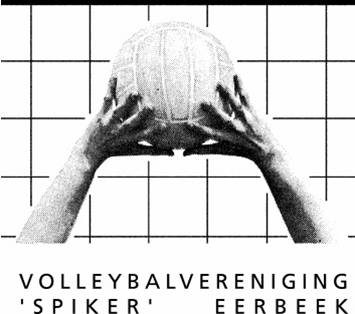 Beleidsplan VrijwilligersSPIKER                 2017  -  2020InhoudsopgaveVrijwilligersbeleid ……………..………………………………………………………………………….3Coördineren en registreren ……………………………………………………………………..…..3Werving en selectie ………………………………………………………………………………………3Behouden van vrijwilligers ……………………………………………………………………………4Verplichting vrijwilligers ……………………………………………………………………………….5Uitzonderingen …………………………………………………………………………………………….51. VrijwilligersbeleidIn dit vrijwilligersbeleid zijn afspraken vastgelegd met betrekking tot het werven, coördineren, behouden en waarderen van de vrijwilligers. 2. Coördineren en registrerenDe vrijwilligerscommissie wordt samengesteld door 1 vertegenwoordiger uit elk team (uitgezonderd de mini’s en B en C jeugd).                                                                                                                                   De vrijwilligerscommissie zorgt ervoor dat nieuwe vrijwilligers op de juiste plaats terechtkomen en vrijwilligers worden gekoppeld aan beschikbare taken en activiteiten. Vrijwilligers kunnen ten alle tijden aan de vrijwilligerscommissie aangeven dat zij van functie willen veranderen. De vrijwilliger kan dan eventueel verplaatst worden en een andere functie bekleden. De vrijwilligerscommissie zorgt voor een nieuwe, passende match tussen vrijwilliger en vacature.                                                                                                                                    De vrijwilligerscommissie is tevens verantwoordelijk voor het inzichtelijk maken en houden van het vrijwilligerswerk en onderhoudt contact met eigen team en commissies.
3. Werving en selectieSpiker streeft er naar om alle competitie spelende leden en ouders van spelende jeugd en minileden (hierna te noemen vrijwilligers) te betrekken bij de vereniging. De leden moeten het gevoel hebben dat de vereniging van hen is, dat zijzelf een beetje eigenaar zijn van de vereniging. Dit bevordert ook het club gevoel. Hiervoor is het vrijwilligersbeleid opgesteld.In het begin van het seizoen worden alle vrijwilligers benaderd door hun   vertegenwoordiger voor het maken van een keuze. Dit vrijwilligers werk zal in het lopende seizoen uitgevoerd gaan worden.
Alle deelnemers aan het vrijwilligersbeleid worden verplicht tot het maken van een keuze wat zij voor de vereniging willen gaan doen.De vrijwilligerscommissie inventariseert de keuzes die de vrijwilligers hebben gemaakt en zorgt voor een goede, passende match tussen vrijwilliger en activiteit. Nieuwe vrijwilligers worden ingewerkt door de commissie/werkgroep waarvan de nieuwe vrijwilliger lid is geworden.Nieuwe leden (lid geworden na 1 augustus) krijgen het eerste seizoen vrijstelling. 4. Behouden van vrijwilligersMisschien nog wel belangrijker dan het werven van vrijwilligers, is het behouden van vrijwilligers. Vrijwilligers ‘dragen’ de vereniging en de vereniging ziet ze niet graag vertrekken. Om dit zoveel mogelijk te voorkomen, is het belangrijk dat er structuur is in het behouden van vrijwilligers. MotivatieVrijwilligers en leden voelen zich meer bij de vereniging betrokken, als zij meer mee kunnen doen met de vereniging. Begeleiding en ondersteuningDe vrijwilligerscommissie zorgt voor vrijwilligers die niet tot het bestuur of een commissie behoren. De vrijwilligerscommissie evalueert jaarlijks hoe het vrijwilligersbeleid verloopt.Daarnaast is het de verantwoordelijkheid van de vrijwilligerscommissie om minimaal 2 keer per jaar even kort te informeren bij de vrijwilligers hoe het gaat en of ze problemen ondervinden.WaarderenBelangrijk is dat de vrijwilligers gerespecteerd en gewaardeerd worden door alle leden. Het vrijwilligerswerk staat immers ten dienste van de leden. Zij doen het werk voor hen. Alle leden dienen daarom respectvol om te gaan met de vrijwilligers en te erkennen dat zij belangrijk werk verzetten. Een complimentje of een schouderklopje op zijn tijd is dan ook zeker op zijn plaats!DeskundigheidsbevorderingSommige taken vereisen meer kennis dan andere taken. Een vrijwilliger heeft de benodigde kennis niet altijd in huis. Er bestaat dan de mogelijkheid tot opleiding en scholing, eventueel op kosten van de vereniging. Mochten hier kosten aan verbonden zijn dan overlegt de vrijwilligerscommissie eerst met het bestuur. De vrijwilligerscommissie communiceert relevante scholings- en cursusmogelijkheden naar de voorzitters van de commissies. Vrijwilligers kunnen zelf kiezen of zij gebruik maken van de geboden scholing. Zij worden vrij gelaten in het bepalen van hun leerweg.5. Verplichting vrijwilligersIedere vrijwilliger is verplicht om een taak of activiteit uit te voeren voor de vereniging,De vertegenwoordigers van de teams vanuit de vrijwilligerscommissie houden op eigen wijze bij of deze taken uitgevoerd worden en evenredig verdeeld zijn.Mocht dit niet het geval zijn, dan zal de vertegenwoordiger de betreffende leden hierop aanspreken en alsnog afspraken maken over wat zij nog kunnen doen.6. UitzonderingenIn principe is het vrijwilligersbeleid voor alle leden bedoeld. Er zijn uitzonderingssituaties denkbaar waarbij het bestuur een beslissing zal nemen op advies van de vrijwilligerscommissie.